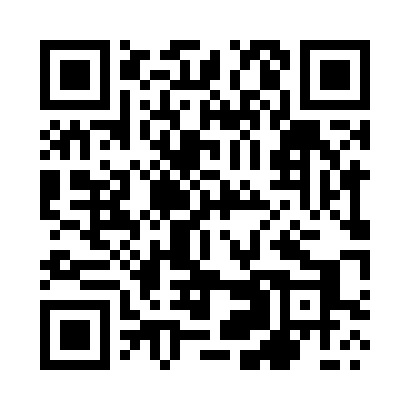 Prayer times for Belzyce, PolandWed 1 May 2024 - Fri 31 May 2024High Latitude Method: Angle Based RulePrayer Calculation Method: Muslim World LeagueAsar Calculation Method: HanafiPrayer times provided by https://www.salahtimes.comDateDayFajrSunriseDhuhrAsrMaghribIsha1Wed2:365:0312:285:357:5410:102Thu2:325:0112:285:367:5510:133Fri2:294:5912:285:377:5710:164Sat2:254:5812:285:387:5810:195Sun2:224:5612:285:398:0010:236Mon2:184:5412:275:408:0210:267Tue2:144:5212:275:418:0310:298Wed2:134:5112:275:428:0510:329Thu2:124:4912:275:428:0610:3410Fri2:124:4712:275:438:0810:3511Sat2:114:4612:275:448:0910:3612Sun2:104:4412:275:458:1110:3613Mon2:104:4312:275:468:1210:3714Tue2:094:4112:275:478:1410:3815Wed2:084:4012:275:488:1510:3816Thu2:084:3812:275:498:1710:3917Fri2:074:3712:275:508:1810:4018Sat2:074:3612:275:508:2010:4019Sun2:064:3412:275:518:2110:4120Mon2:064:3312:275:528:2310:4221Tue2:054:3212:285:538:2410:4222Wed2:054:3112:285:548:2510:4323Thu2:054:2912:285:548:2710:4324Fri2:044:2812:285:558:2810:4425Sat2:044:2712:285:568:2910:4526Sun2:034:2612:285:578:3010:4527Mon2:034:2512:285:578:3210:4628Tue2:034:2412:285:588:3310:4629Wed2:024:2312:285:598:3410:4730Thu2:024:2212:296:008:3510:4831Fri2:024:2212:296:008:3610:48